პროექტი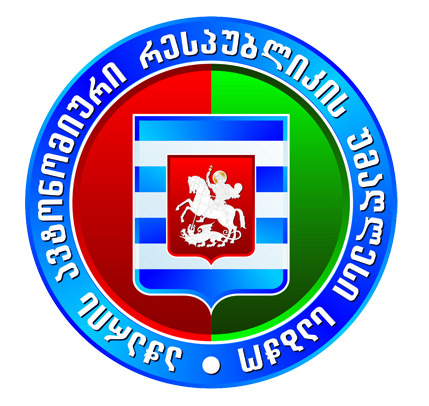 11:30სთდ ღ ი ს  წ ე ს რ ი გ იაჭარის ავტონომიური რესპუბლიკის კანონის პროექტი ,,აჭარის ავტონომიური რესპუბლიკის 2024 წლის რესპუბლიკური ბიუჯეტის შესახებ“ აჭარის ავტონომიური რესპუბლიკის კანონში ცვლილების შეტანის თაობაზე“ (09-01-08/65, 15.07.2024წ.).მომხსენებელი: მარინე გვიანიძე - საფინანსო-საბიუჯეტო და ეკონომიკურ საკითხთა კომიტეტის თავმჯდომარე2. აჭარის ავტონომიური რესპუბლიკის კანონის პროექტი ,,აჭარის ავტონომიური რესპუბლიკის უმაღლესი საბჭოს არჩევნების შესახებ“ აჭარის ავტონომიური რესპუბლიკის კანონში ცვლილების შეტანის თაობაზე“ (09-01-08/64, 11.07.2024წ.).მომხსენებელი: ვლადიმერ მგალობლიშვილი -  საკონსტიტუციო, იურიდიულ და საპროცედურო საკითხთა კომიტეტის თავმჯდომარე3. აჭარის ავტონომიური რესპუბლიკის უმაღლესი საბჭოს 2024 წლის ბიუჯეტის დეტალურ განწერაში ცვლილების შეტანის შესახებ.მომხსენებელი: ზურაბ ჭურკვეიძე - უმაღლესი საბჭოს აპარატის უფროსი